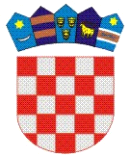 	REPUBLIKA   HRVATSKA KRAPINSKO  - ZAGORSKA   ŽUPANIJA  	       GRAD ZLATAR               GRADSKO VIJEĆEKLASA: 351-01/22-01/05URBROJ:2140-07-02-22-3Zlatar, 27.01.2022.	Na temelju  članka  173. stavka 3. Zakona o gospodarenju  otpadom  („Narodne novine”  broj 84/21)  i članka  27. Statuta Grada Zlatara („Službeni  glasnik Krapinsko – zagorske  županije” br. 36A/13, 9/18 i 9/20)  Gradsko vijeće Grada Zlatara  na 7. sjednici 27.01.2022. donijelo je ZAKLJUČAKo usvajanju Izvješća o provedbi  Plana gospodarenja otpadom Grada Zlatara  za razdoblje od 2019. do 2024. godine za 2021. godinuČlanak 1.Usvaja se Izvješće o provedbi Plana gospodarenja otpadom Grada Zlatara za razdoblje od 2019. do 2024. godine za 2021. godinu, KLASA: 351-01/22-01/05, URBROJ: 2140-07-02-22-1, od dana 17.01.2022. godine.Članak 2.Izvješće iz članka 1. ovoga Zaključka nalazi se u prilogu ovog Zaključka i njegov je sastavni dio. Članak 3.Ovaj Zaključak objavit će se u „Službenom glasniku Krapinsko-zagorske županije“.                                                                          PREDSJEDNICA GRADSKOG VIJEĆA						                    Danijela Findak